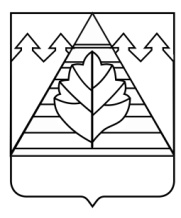 АДМИНИСТРАЦИЯГОРОДСКОГО ОКРУГА ТРОИЦК В ГОРОДЕ МОСКВЕПОСТАНОВЛЕНИЕОб  утверждении  проекта планировки территории    и   проекта    межевания  под     размещение    МАУ   ФКиС спортивно-оздоровительная    база  «Лесная»   с подъездной дорогой в микрорайоне «В» городского округа Троицк в городе МосквеВ соответствии со ст. 42, ст. 43, ст. 46 Градостроительного Кодекса Российской Федерации,  п.25  ч.2  ст. 8 Закона города Москвы от  06.11.2002 № 56 «Об организации местного самоуправления в городе Москве», учитывая заключение о результатах публичных слушаний по проекту планировки территории и проекту межевания под размещение МАУ ФКиС спортивно-оздоровительная база «Лесная»  с подъездной дорогой в микрорайоне «В» городского округа Троицк от 30.11.2019, администрация городского округа ТроицкП О С Т А Н О В Л Я Е Т:	1. Утвердить   проект планировки территории и проект межевания под размещение          МАУ ФКиС спортивно-оздоровительная база «Лесная»  с подъездной дорогой в микрорайоне «В» городского округа Троицк (приложение).     2. Настоящее постановление и документация по планировке территории  подлежат опубликованию в еженедельной газете городского округа Троицк в городе Москве «Городской ритм. Специальный выпуск» (Щербакова Л.И.),  размещению на официальном сайте администрации городского округа Троицк в городе Москве (www.admtroitsk.ru) (Юдина К.А.) в течение семи дней со дня утверждения указанной документации.      3. Контроль за выполнением настоящего постановления возложить на Главу городского округа Троицк Дудочкина В.Е..Глава городского округа                                                                                      В.Е.ДудочкинПРОЕКТ ПЛАНИРОВКИ ТЕРРИТОРИИ И ПРОЕКТ МЕЖЕВАНИЯ ПОД РАЗМЕЩЕНИЕ МАУ ФКИС "СПОРТИВНО-ОЗДОРОВИТЕЛЬНАЯ БАЗА "ЛЕСНАЯ" С ПОДЪЕЗДНОЙ ДОРОГОЙ В МИКРОРАЙОНЕ "В" ГОРОДСКОГО ОКРУГА ТРОИЦК В ГОРОДЕ МОСКВЕПоложение о планировке территорииПояснительная запискаТерритория в границах подготовки проекта планировки территории расположена в городском округе Троицк Троицкого административного округа города Москвы, вблизи микрорайона «В»и ограничена:- с севера – улицей Большая Октябрьская;- с востока – жилой застройкой микрорайона «В»;- с юга и запада – лесными массивами.Площадь территории в границах подготовки проекта планировки территории составляет 15,00 га.Проектируемая территория представляет собой зону размещения объектов спортивно-рекреационного, жилищно-коммунального и природоохранного назначения.Природные территории  в  границах проекта планировки территории представлены участками  особо охраняемой зеленой территории (далее – ООЗТ) № 26. По территории проходят воздушные линии электропередачи (далее - ЛЭП).Проектом планировки территории предусматривается строительство объектов спортивного и коммунального назначения суммарной поэтажной площадью наземной части в габаритах наружных стен 4,871 тыс.кв.м 
(№ участков на планах «Функционально-планировочная организация территории», «Границы зон планируемого размещения объектов», «Межевание территории»):здания лыжной базы с вспомогательными помещениями для хранения мототехники и инвентаря (участок № 1);физкультурно-оздоровительного комплекса со спортивными залами (участок № 2);инженерного объекта (очистного сооружения) (участок № 3).Для обеспечения транспортного обслуживания территории проектом планировки территории предусмотрены следующие мероприятия (№ участков на планах «Функционально-планировочная организация территории», «Границы зон планируемого размещения объектов», «Межевание территории»):строительство проезда местного значения шириной в красных линиях 18,0 м -23,0 м, протяженностью 368 м, шириной проезжей части 8,0 м (одна  полоса движения в каждом направлении) (участки № 13,15,16,17);строительство разворотной площадки  размером в красных линиях  55,0 м на 65,0 м (участки № 16,17);реконструкция Большой Октябрьской улицы на участке протяженностью 98,0 м с расширением проезжей части до 11,0 м (участки № 13,14,15).Инженерно-техническое обеспечение проектируемой территории будет осуществляться с учетом (№ участков на планах «Функционально-планировочная организация территории», «Границы зон планируемого размещения объектов», «Межевание территории»):строительства водопроводной сети диаметром 100 мм, протяженностью 0,09 км в границах проекта планировки территории (участок № 1, 3, 15); прокладки самотечных канализационных сетей диаметром 160 мм общей протяженностью 0,4 км (участки № 1, 2, 3, 6, 18, 20, 21, 31);прокладки сетей дождевой канализации диаметром 400-2500 мм общей протяженностью 0,35 км (участки № 1, 3, 4, 5, 6, 8, 17, 30);строительства инженерного объекта (очистного сооружения) (участок № 3);перекладки тепловой сети 2хДу25мм-2хДу300мм (участки № 1, 2, 3, 7, 30);строительства трансформаторных подстанций (2 блочно комплектные трансформаторные подстанции с трансформаторами 2х630) (участок № 3);строительства распределительной кабельной линии 10 кВ, протяженностью 0,5км;прокладки 1-2-х отверстной телефонной канализации с волоконно-оптическими кабелями (участки № 1, 2, 3, 6, 15, 17).Проектом планировки территории предусмотрены мероприятия по сохранению и обеспечению эксплуатационной надежности существующих инженерных коммуникаций, попадающих в зону проведения работ, с установлением границ охранных зон либо, при необходимости, по переустройству таких коммуникаций. Мероприятия по сохранению и переустройству инженерных коммуникаций будут определены техническими условиями и уточнены на последующих стадиях проектирования.Проектом планировки территории предусмотрены мероприятия по благоустройству и дополнительному озеленению - 0,69 га.Таблица «Участки территории (зоны) планируемого размещения объектов капитального строительства»к чертежу «Планировочная организация территории с границами зон планируемого размещения объектов капитального строительства»1  -  предельные параметры разрешенного строительства, реконструкции объектов капитального строительства и показатели объекта, указанные в правилах землепользования и застройки города МосквыПеречень мероприятий по реализации проекта планировки территории и последовательность их выполненияРеализация мероприятий проекта планировки территории предусматривается в два этапа.Первый этап реализации предусматривает: Освобождение территории в установленном законом порядке (участки № 4, 18, 29 на планах «Функционально-планировочная организация территории», «Границы зон планируемого размещения объектов», «Межевание территории») для строительства улично-дорожной сети).Строительство и реконструкция объектов улично-дорожной сети  (участки № 13, 14, 15, 16, 17 на планах «Функционально-планировочная организация территории», «Границы зон планируемого размещения объектов», «Межевание территории»).Развитие инженерного обеспечения территории с перекладкой инженерных сетей.Строительство объектов капитального строительства спортивно-рекреационного назначения (№ участков на планах «Функционально-планировочная организация территории», «Границы зон планируемого размещения объектов», «Межевание территории»):здания лыжной базы с вспомогательными помещениями для хранения мототехники и инвентаря (участок № 1);физкультурно-оздоровительного комплекса со спортивными залами (участок № 2).Проведение мероприятий по комплексному благоустройству территории.Второй этап реализации предусматривает: Строительство объекта капитального строительства коммунального назначения (№ участка на планах «Функционально-планировочная организация территории», «Границы зон планируемого размещения объектов», «Межевание территории»):инженерного объекта (очистные сооружения) (участок № 3).Перечень координат характерных точек устанавливаемых красных линий(Перечень координат характерных точек границ в системе координат, используемой для ведения «Единого государственного реестра недвижимости)Основная часть проекта межевания территории в составе проекта планировки территорииПояснительная запискаВ составе проекта планировки территории подготовлен план межевания территории, определены границы земельных участков, территорий общего пользования, участков существующих и планируемых объектов, установлены ограничения по использованию земельных участков. Характеристики земельных участков представлены в таблице «Характеристика земельных участков территории» раздела 2.2 настоящего положения и на чертеже «План межевания территории».При обосновании местоположения границ земельных участков 
в соответствии с требованиями части 4 статьи 43 Градостроительного кодекса Российской Федерации учтены, как особенности фактического использования, 
так и расчетного обоснования размеров земельных участков.Проектом межевания территории предусмотрено сохранение участков и образование земельных участков в новых границах:Земельный участок № 1 на чертеже «План межевания территории» площадью 1,030 га устанавливается для физкультурно-оздоровительного объекта.Доступ на земельный участок осуществляется через участок № 34 (на чертеже «План межевания территории»). Участку устанавливаются следующие виды ограничений и обременений: - охранная зона ЛЭП - 0,0722 га.Земельный участок № 2 на чертеже «План межевания территории» площадью 1,080 га устанавливается для физкультурно-оздоровительного объекта.Участку устанавливаются следующие виды ограничений и обременений: - охранная зона ЛЭП – 0,3307 га.Земельный участок № 3 на чертеже «План межевания территории» площадью 0,870 га устанавливается для объекта инженерной инфраструктуры.Земельный участок № 4 на чертеже «План межевания территории» площадью 0,870 га устанавливается для жилищно-коммунальных объектов. Земельный участок № 5 на чертеже «План межевания территории» площадью 0,150 га устанавливается для жилищно-коммунальных объектов. Земельный участок № 6 на чертеже «План межевания территории» площадью 2,330 га устанавливается по фактическому использованию. Участку устанавливаются следующие виды ограничений и обременений: - охранная зона ЛЭП - 0,2999 га.Земельный участок № 7 на чертеже «План межевания территории» с кадастровым номером 50:54:0010101:12 площадью 0,1670 га устанавливается в соответствии с Государственным кадастром недвижимости. Доступ на земельный участок осуществляется через участок № 8 (на чертеже «План межевания территории»). Земельный участок № 8 на чертеже «План межевания территории» кадастровым номером 50:54:0010101:5 площадью 0,4000 га устанавливается в соответствии с Государственным кадастром недвижимости. Участку устанавливаются следующие виды ограничений и обременений: - водоохранная зона - 0,1835 га;- публичный сервитут с целью доступа к участку № 7 (на чертеже «План межевания территории») - 0,0399 га. Земельный участок № 9 на чертеже «План межевания территории» площадью 0,010 га устанавливается как территория общего пользования.Земельный участок № 10 на чертеже «План межевания территории» площадью 0,002 га устанавливается как территория общего пользования.Участку устанавливаются следующие виды ограничений и обременений:- охранная зона ЛЭП - 0,0020 га.Земельный участок № 11 на чертеже «План межевания территории» площадью 0,050 га устанавливается для жилищно-коммунальных объектов. Земельный участок № 12 на чертеже «План межевания территории» площадью 1,550 га устанавливается по фактическому использованию.Участку устанавливаются следующие виды ограничений и обременений: - водоохранная зона -  0,1300 га.Земельный участок № 13 на чертеже «План межевания территории» площадью 0,190 га предусматривается для устройства улично-дорожной сети.Участку устанавливаются следующие виды ограничений и обременений: - водоохранная зона - 0,1857 га.Земельный участок № 14 на чертеже «План межевания территории» площадью 0,225 га предусматривается для устройства улично-дорожной сети.Участку устанавливаются следующие виды ограничений и обременений: - водоохранная зона - 0,1229 га;- защитная зона объекта культурного наследия - 0,1324 га.Земельный участок № 15 на чертеже «План межевания территории» площадью 0,353 га предусматривается для устройства улично-дорожной сети.Участку устанавливаются следующие виды ограничений и обременений: - водоохранная зона - 0,0186 га;- защитная зона объекта культурного наследия - 0,0242 га. Земельный участок № 16 на чертеже «План межевания территории» площадью 0,410 га предусматривается для устройства улично-дорожной сети.Участку устанавливаются следующие виды ограничений и обременений:- охранная зона ЛЭП - 0,1793 га.Земельный участок № 17 на чертеже «План межевания территории» площадью 0,060 га предусматривается для устройства улично-дорожной сети.Участку устанавливаются следующие виды ограничений и обременений:- охранная зона ЛЭП - 0,0600 га.Земельный участок № 18 на чертеже «План межевания территории» площадью 0,200 га устанавливается для объектов хранения автотранспортных средств.Участку устанавливаются следующие виды ограничений и обременений:- охранная зона ЛЭП - 0,0349 га.Земельный участок № 19 на чертеже «План межевания территории» кадастровым номером 50:54:0020301:10 площадью 0,3435 га устанавливается в соответствии с Государственным кадастром недвижимости. Земельный участок № 20 на чертеже «План межевания территории» кадастровым номером 50:54:0020301:14 площадью 0,0364 га устанавливается в соответствии с Государственным кадастром недвижимости.Доступ на земельный участок осуществляется через участок № 31 (на чертеже «План межевания территории»). Земельный участок № 21 на чертеже «План межевания территории» кадастровым номером 50:54:0020301:11 площадью 0,1461 га устанавливается в соответствии с Государственным кадастром недвижимости.Доступ на земельный участок осуществляется через участок № 31 (на чертеже «План межевания территории»).Участку устанавливаются следующие виды ограничений и обременений:- охранная зона ЛЭП - 0,0137 га.Земельный участок № 22 на чертеже «План межевания территории» кадастровым номером 50:54:0020302:1 площадью 0,5129 га устанавливается в соответствии с Государственным кадастром недвижимости.Доступ на земельный участок осуществляется через участок № 31 (на чертеже «План межевания территории»).Участку устанавливаются следующие виды ограничений и обременений:- охранная зона ЛЭП - 0,2262 га.Земельный участок № 23 на чертеже «План межевания территории» кадастровым номером 50:54:0020302:25 площадью 0,1895 га устанавливается в соответствии с Государственным кадастром недвижимости.Доступ на земельный участок осуществляется через участок № 31 (на чертеже «План межевания территории»). Земельный участок № 24 на чертеже «План межевания территории» кадастровым номером 50:54:0020302:10 площадью 0,1900 га устанавливается в соответствии с Государственным кадастром недвижимости.Доступ на земельный участок осуществляется через участок № 31 (на чертеже «План межевания территории»). Земельный участок № 25 на чертеже «План межевания территории» кадастровым номером 50:54:0020302:11 площадью 0,1891 га устанавливается в соответствии с Государственным кадастром недвижимости.Доступ на земельный участок осуществляется через участок № 31 (на чертеже «План межевания территории»). Земельный участок № 26 на чертеже «План межевания территории» кадастровым номером 50:54:0020302:14 площадью 0,1240 га устанавливается в соответствии с Государственным кадастром недвижимости.Доступ на земельный участок осуществляется через участок № 31 (на чертеже «План межевания территории»). Земельный участок № 27 на чертеже «План межевания территории» кадастровым номером 50:54:0010101:1 площадью 0,5900 га устанавливается в соответствии с Государственным кадастром недвижимости.Доступ на земельный участок осуществляется через участок № 34 (на чертеже «План межевания территории»). Земельный участок № 28 на чертеже «План межевания территории» кадастровым номером 50:54:0010101:1 площадью 0,0036 га устанавливается в соответствии с Государственным кадастром недвижимости.Доступ на земельный участок осуществляется через участок № 31 (на чертеже «План межевания территории»). Земельный участок № 29 на чертеже «План межевания территории» площадью 0,080 га устанавливается для жилищно-коммунальных объектов. Земельный участок № 30 на чертеже «План межевания территории» площадью 0,670 га устанавливается для жилищно-коммунальных объектов.Участку устанавливаются следующие виды ограничений и обременений:- водоохранная зона - 0,2467 га;- публичный сервитут с целью доступа к участкам № 7,8 (на чертеже «План межевания территории») -  0,0703 га.Земельный участок № 31 на чертеже «План межевания территории» площадью 1,034 га устанавливается для жилищно-коммунальных объектов.Участку устанавливаются следующие виды ограничений и обременений:- охранная зона ЛЭП - 0,4699 га;- публичный сервитут с целью доступа к участкам № 20-26,35,38 (на чертеже «План межевания территории») - 0,4314 га.Земельный участок № 32 на чертеже «План межевания территории» площадью 0,800 га устанавливается для размещения спортивных площадок. Земельный участок № 33 на чертеже «План межевания территории» площадью 0,310 га устанавливается для размещения спортивных площадок. Участку устанавливаются следующие виды ограничений и обременений:- охранная зона ЛЭП - 0,3100 га.Земельный участок № 34 на чертеже «План межевания территории» площадью 0,100 га устанавливается для территории объектов улично-дорожной сети.Участку устанавливаются следующие виды ограничений и обременений:- публичный сервитут с целью доступа к участкам № 1, 27 (на чертеже «План межевания территории») - 0,0284 га.Земельный участок № 35 на чертеже «План межевания территории» площадью 0,120 га устанавливается для жилищно-коммунальных объектов.Земельный участок № 36 на чертеже «План межевания территории» площадью 0,060 га устанавливается для объектов инженерной инфраструктуры.Участку устанавливаются следующие виды ограничений и обременений:- охранная зона ЛЭП - 0,060 га.Земельный участок № 37 на чертеже «План межевания территории» площадью 0,006 га устанавливается для объектов инженерной инфраструктуры.Участку устанавливаются следующие виды ограничений и обременений:- охранная зона ЛЭП - 0,006 га.Земельный участок № 38 на чертеже «План межевания территории» п кадастровым номером 50:54:0020301:17 площадью 0,1390 га устанавливается в соответствии с Государственным кадастром недвижимости.Доступ на земельный участок осуществляется через планируемый участок (участок № 31 на чертеже «План межевания территории»). Участку устанавливаются следующие виды ограничений и обременений:- охранная зона ЛЭП - 0,1400 га.«Характеристики использования участков территории»к чертежу «План межевания территории», М 1:2000Таблица «Сведения о границах территории, в отношении которой утвержден проект межевания»(Перечень координат характерных точек границ в системе координат, используемой для ведения 
«Единого государственного реестра недвижимости)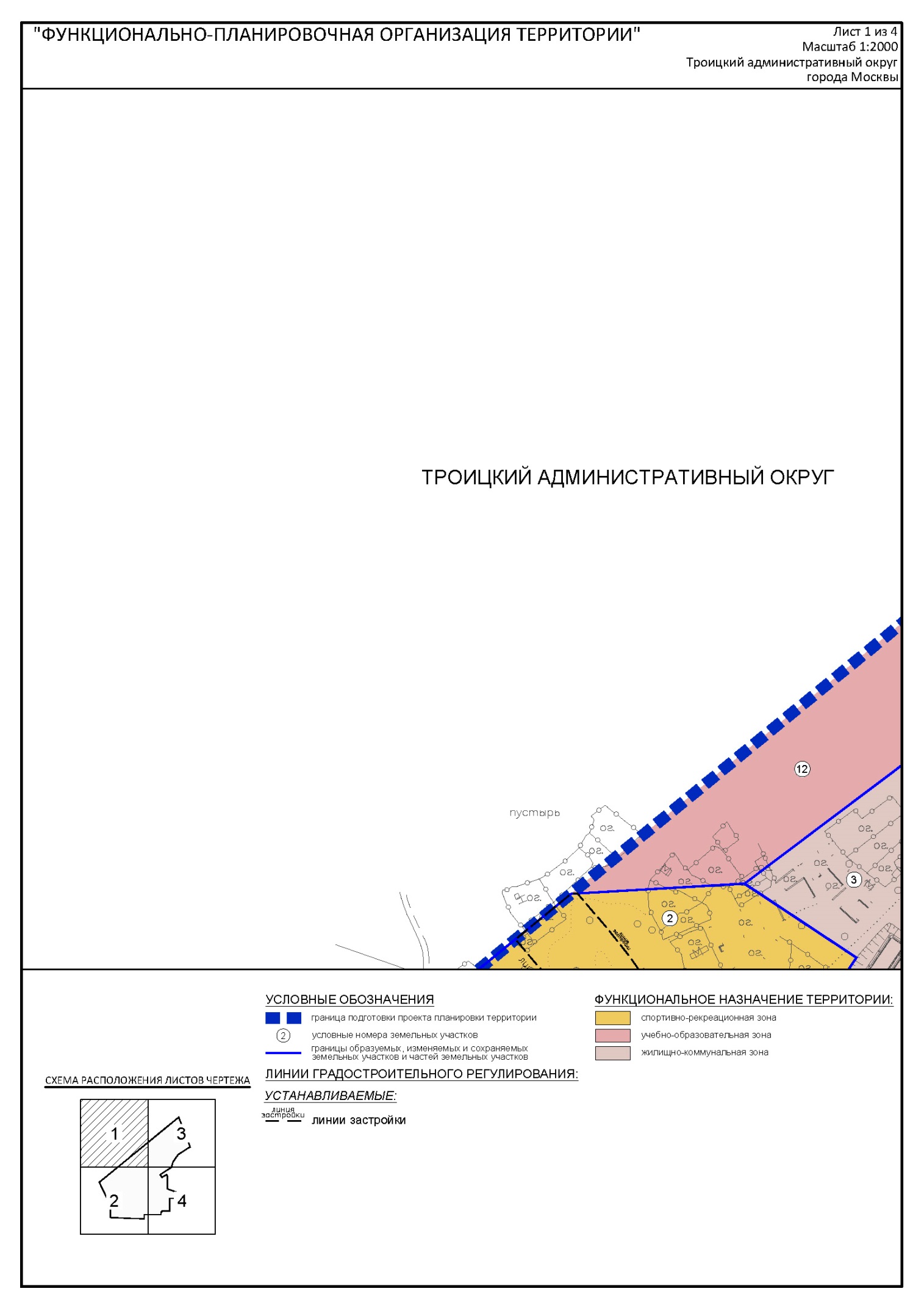 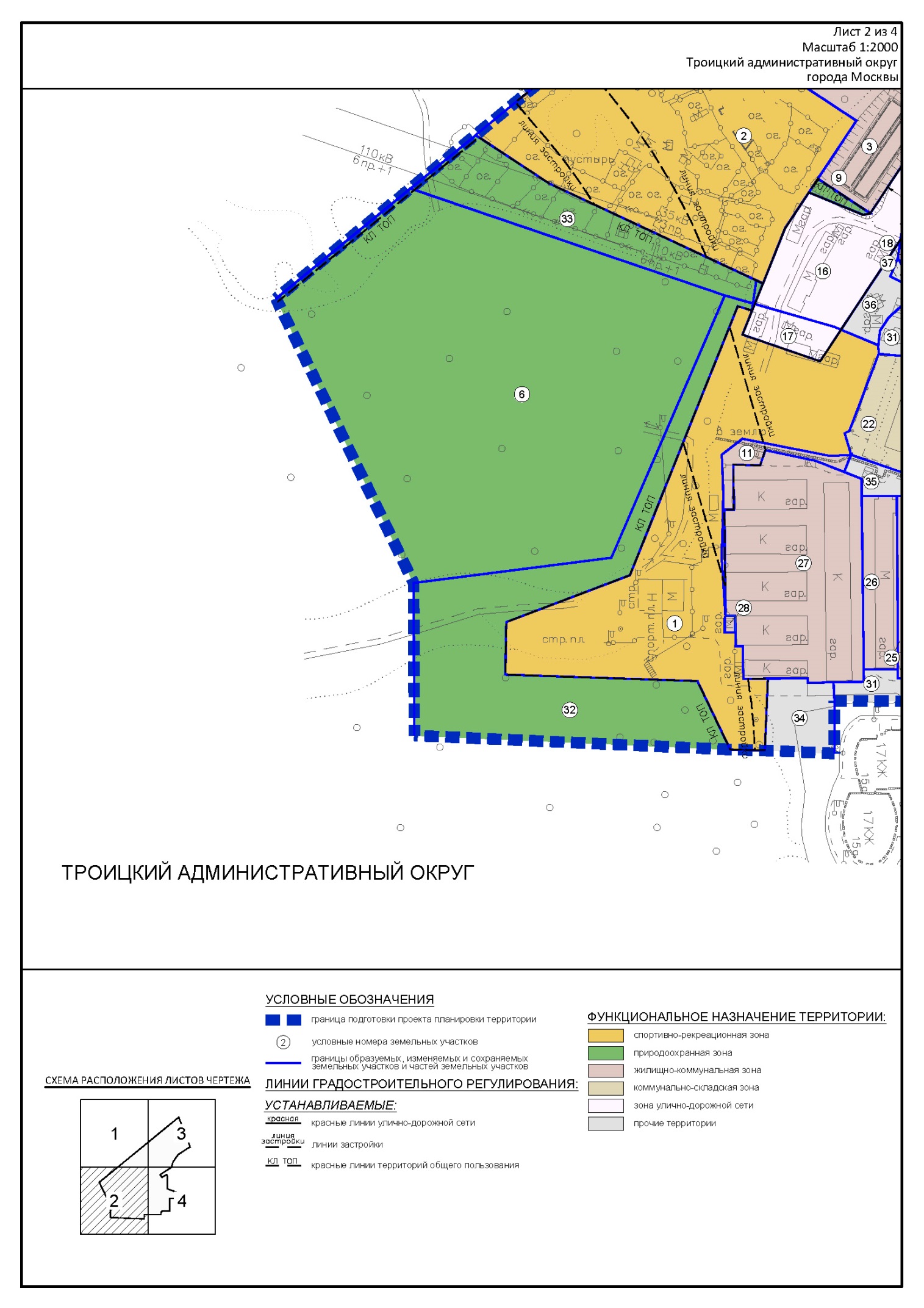 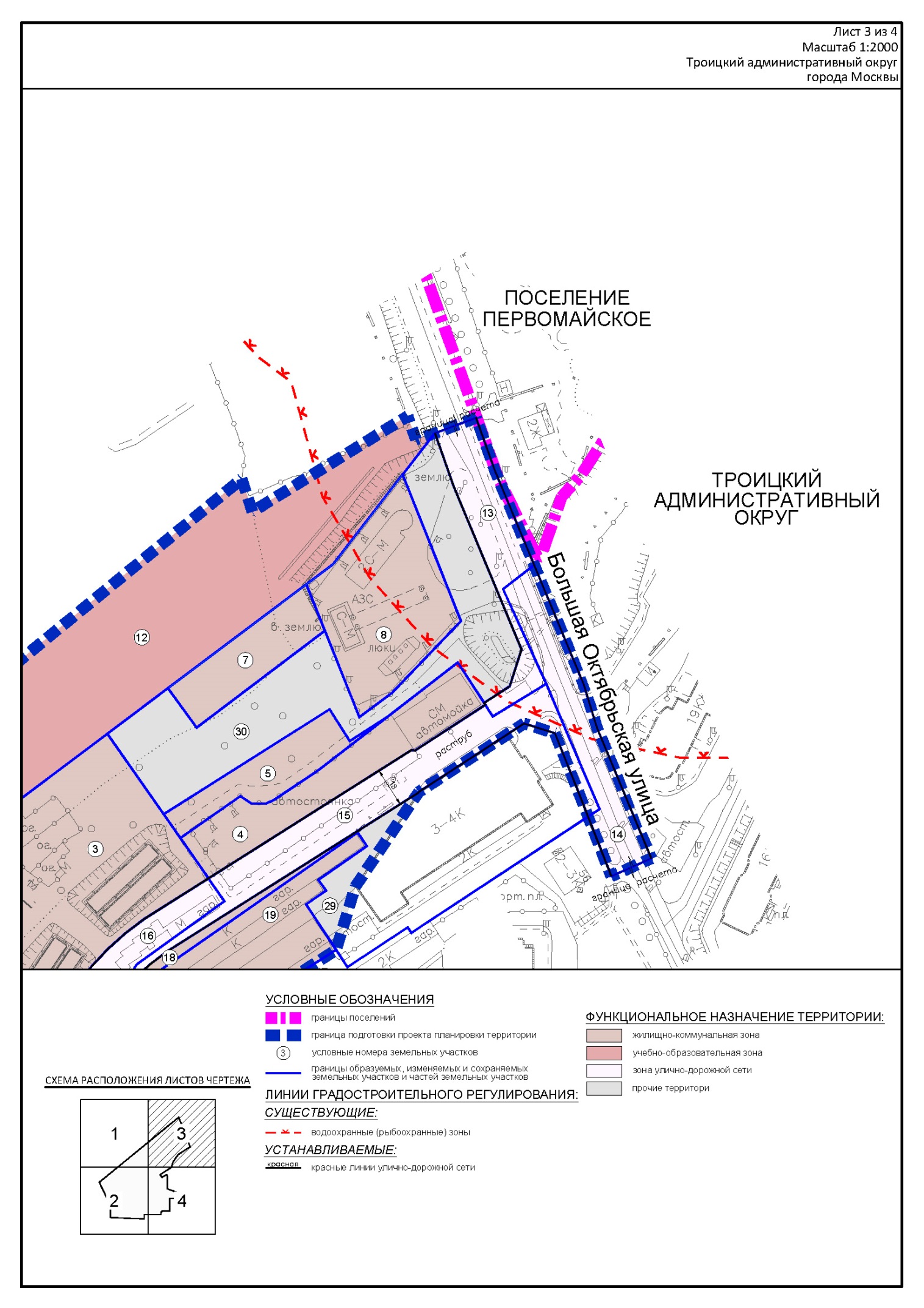 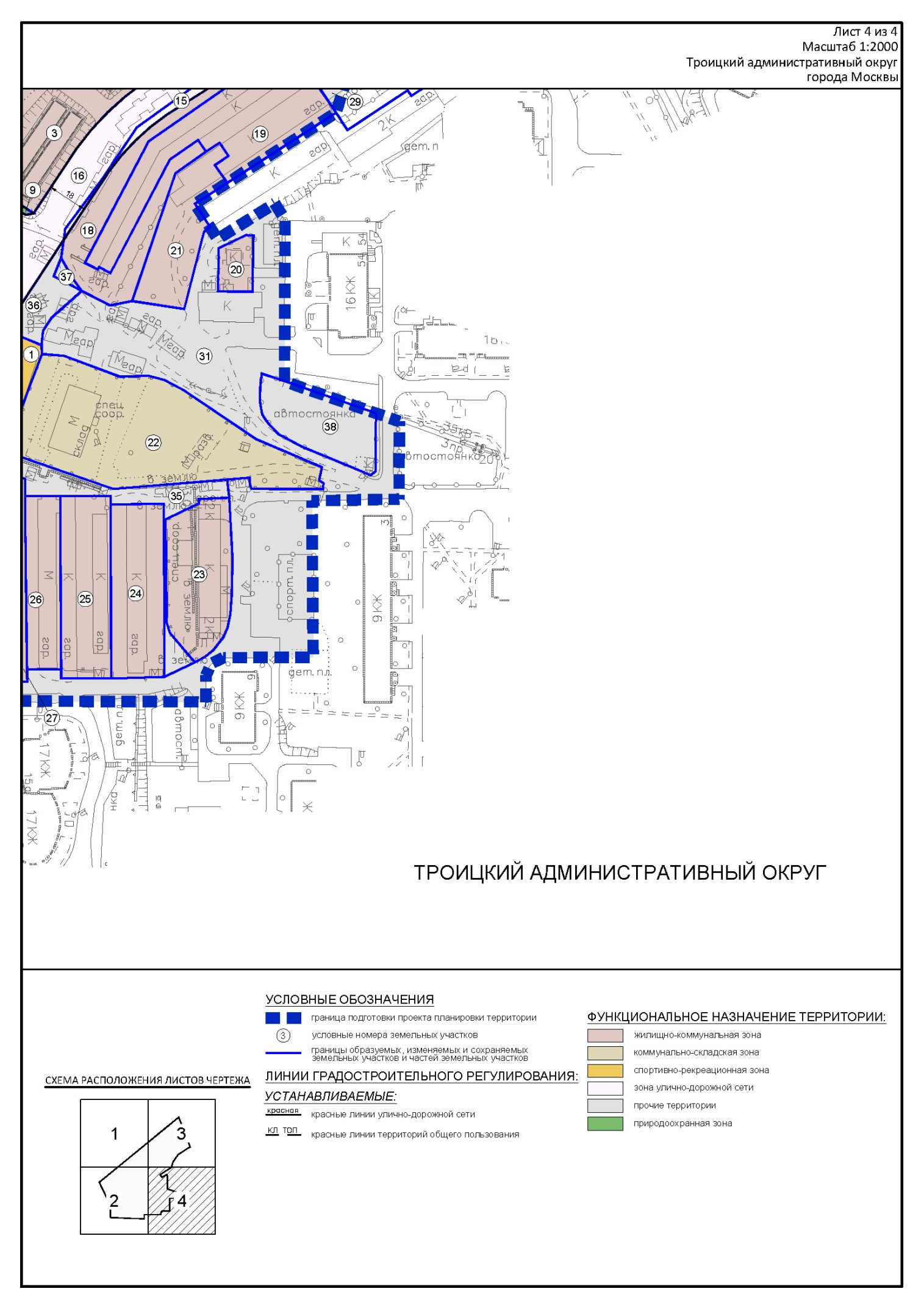 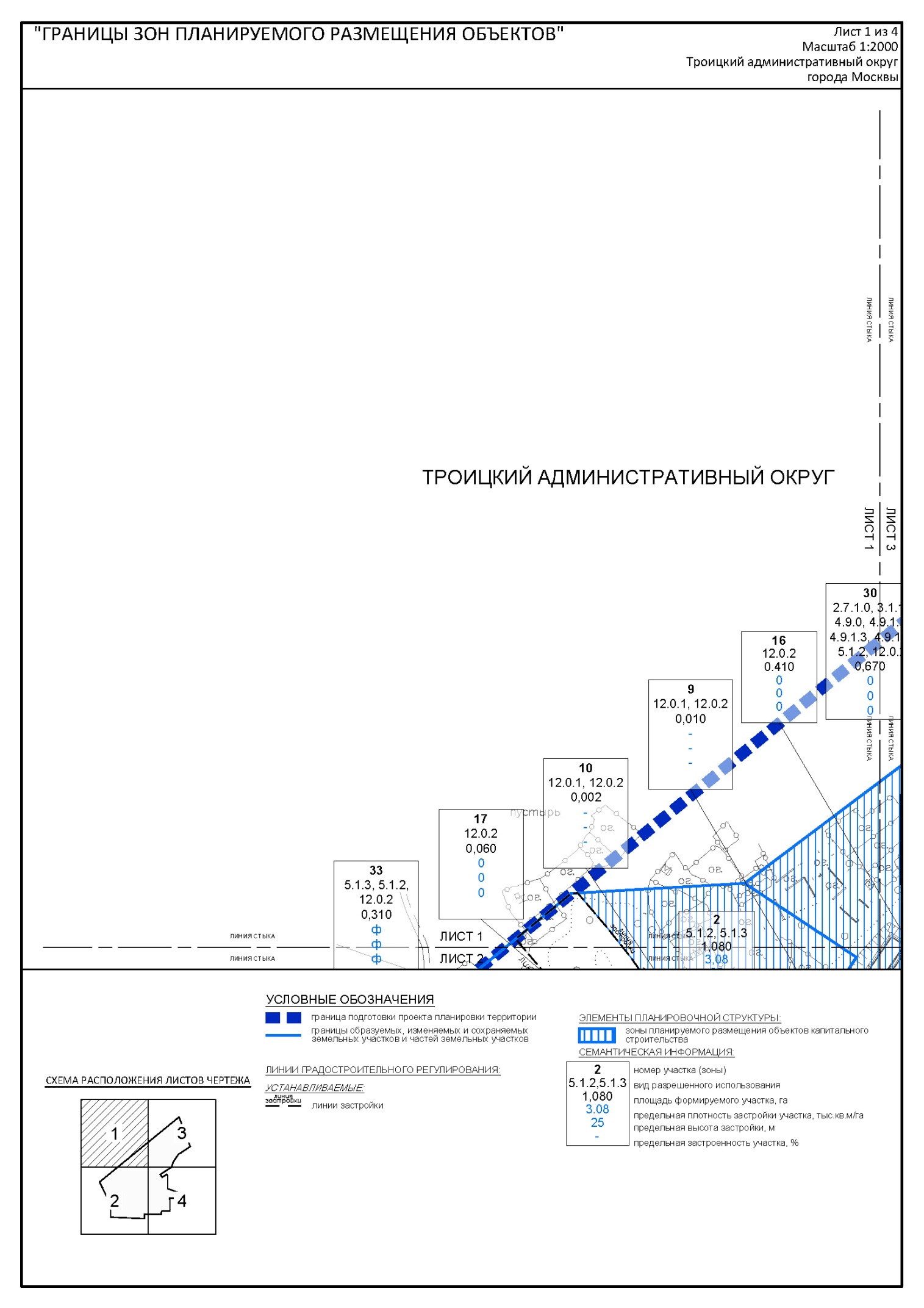 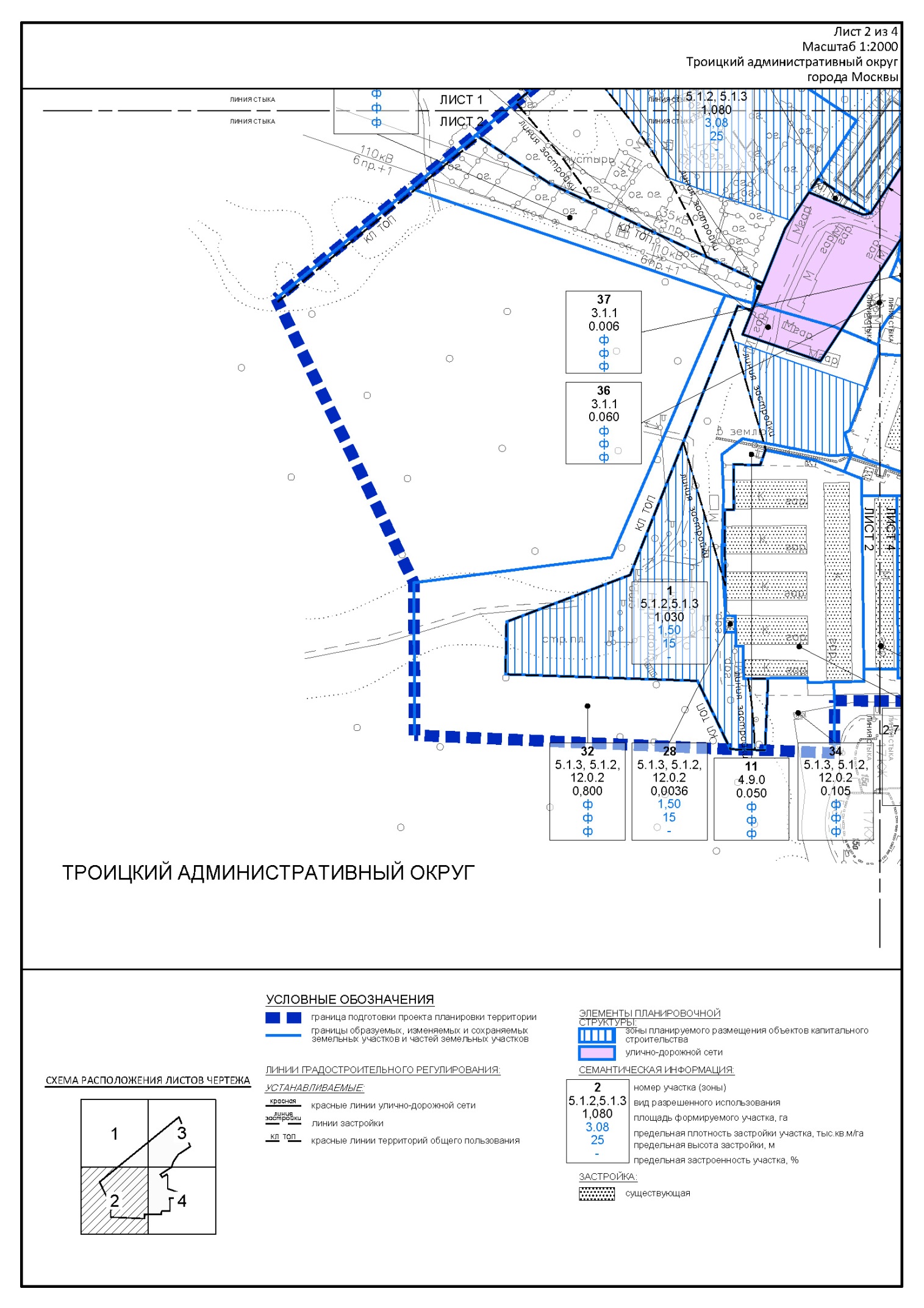 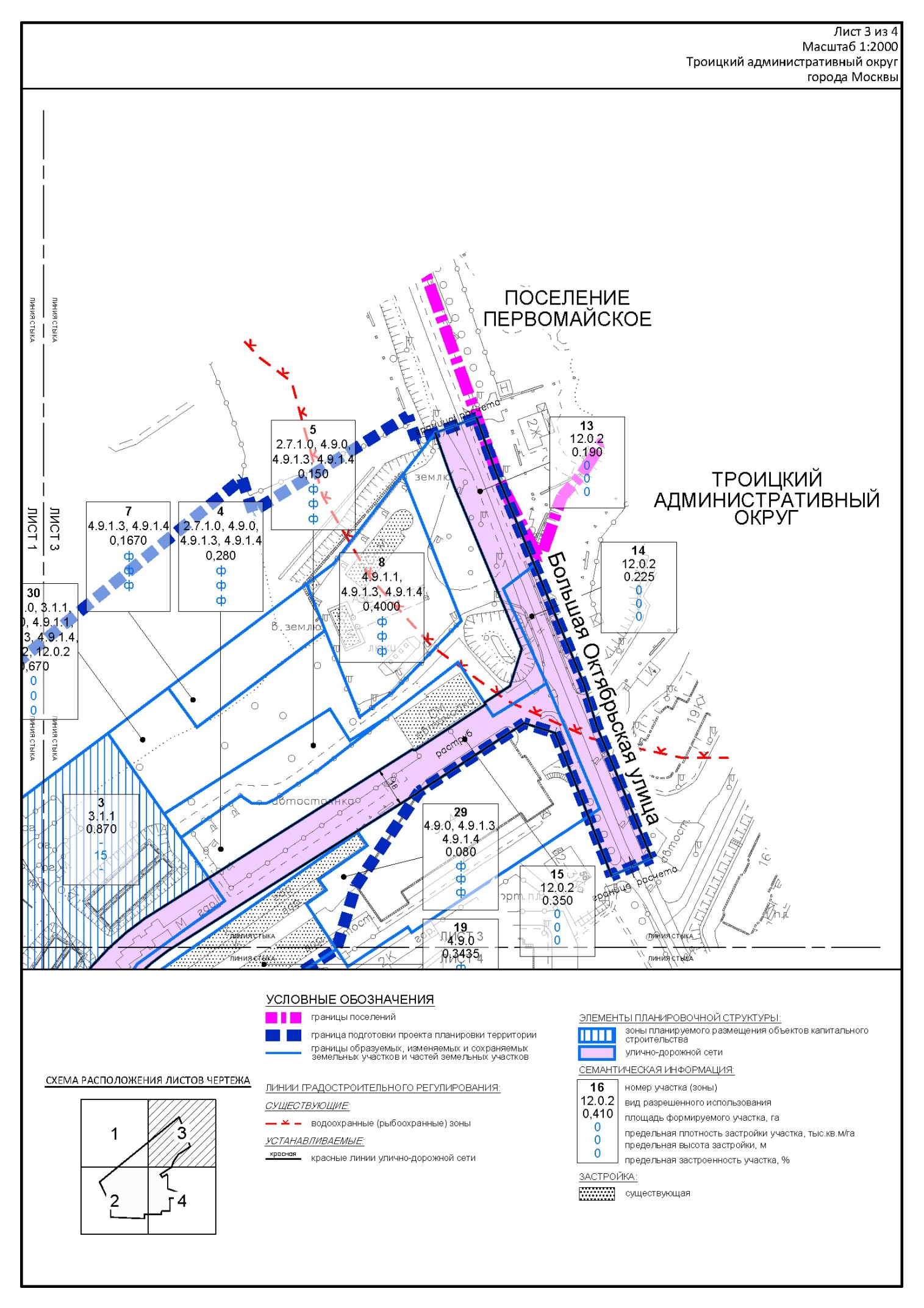 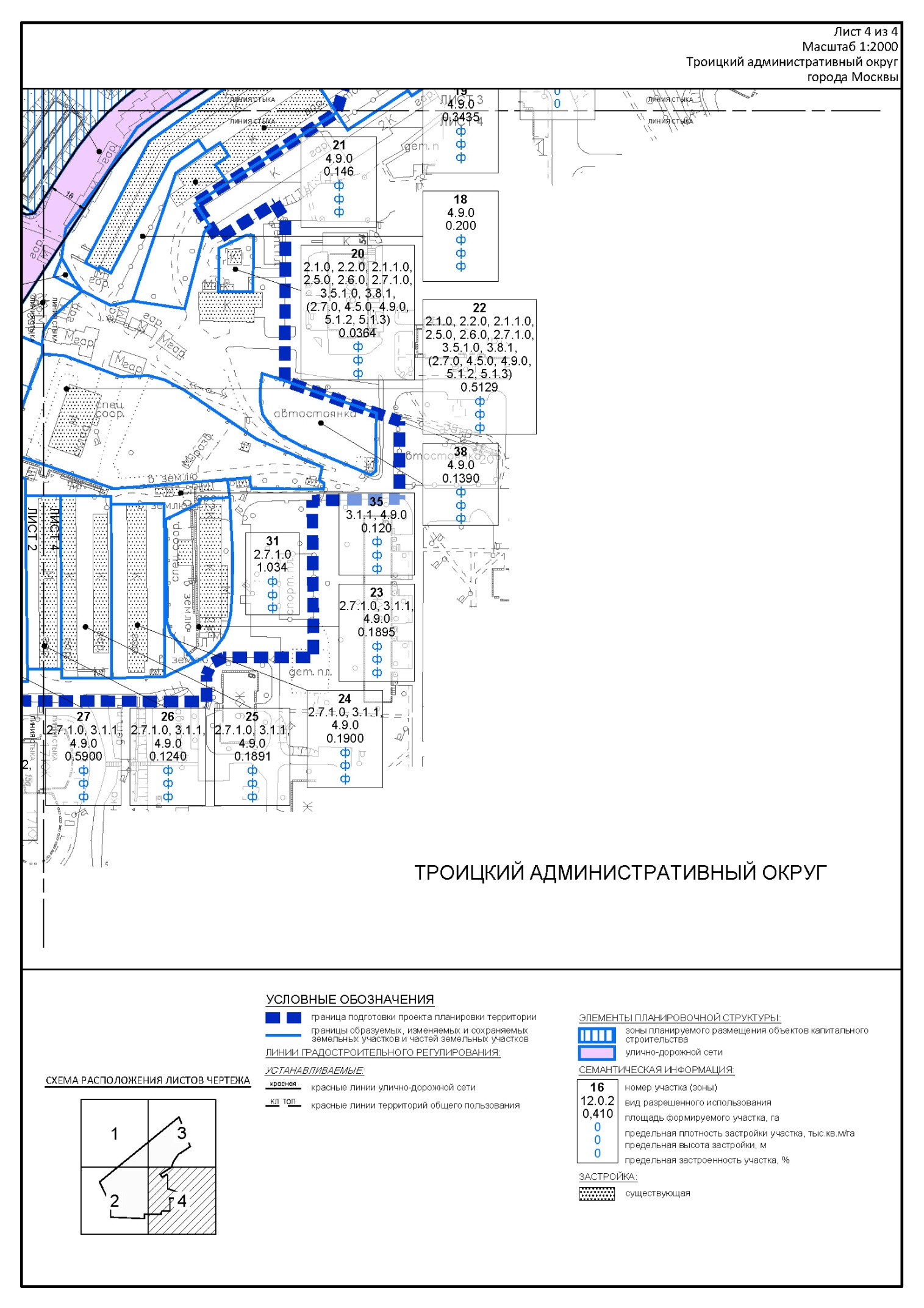 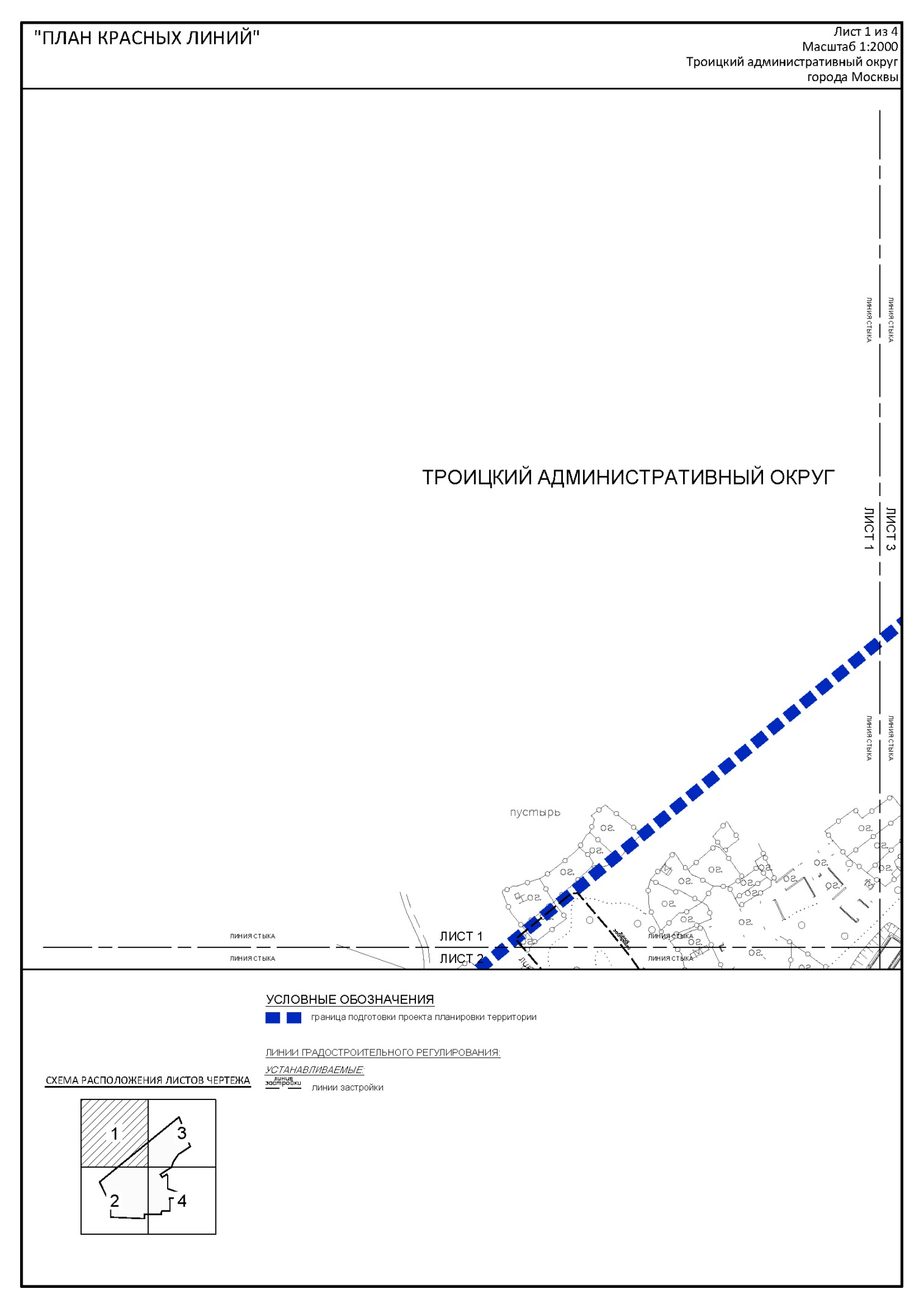 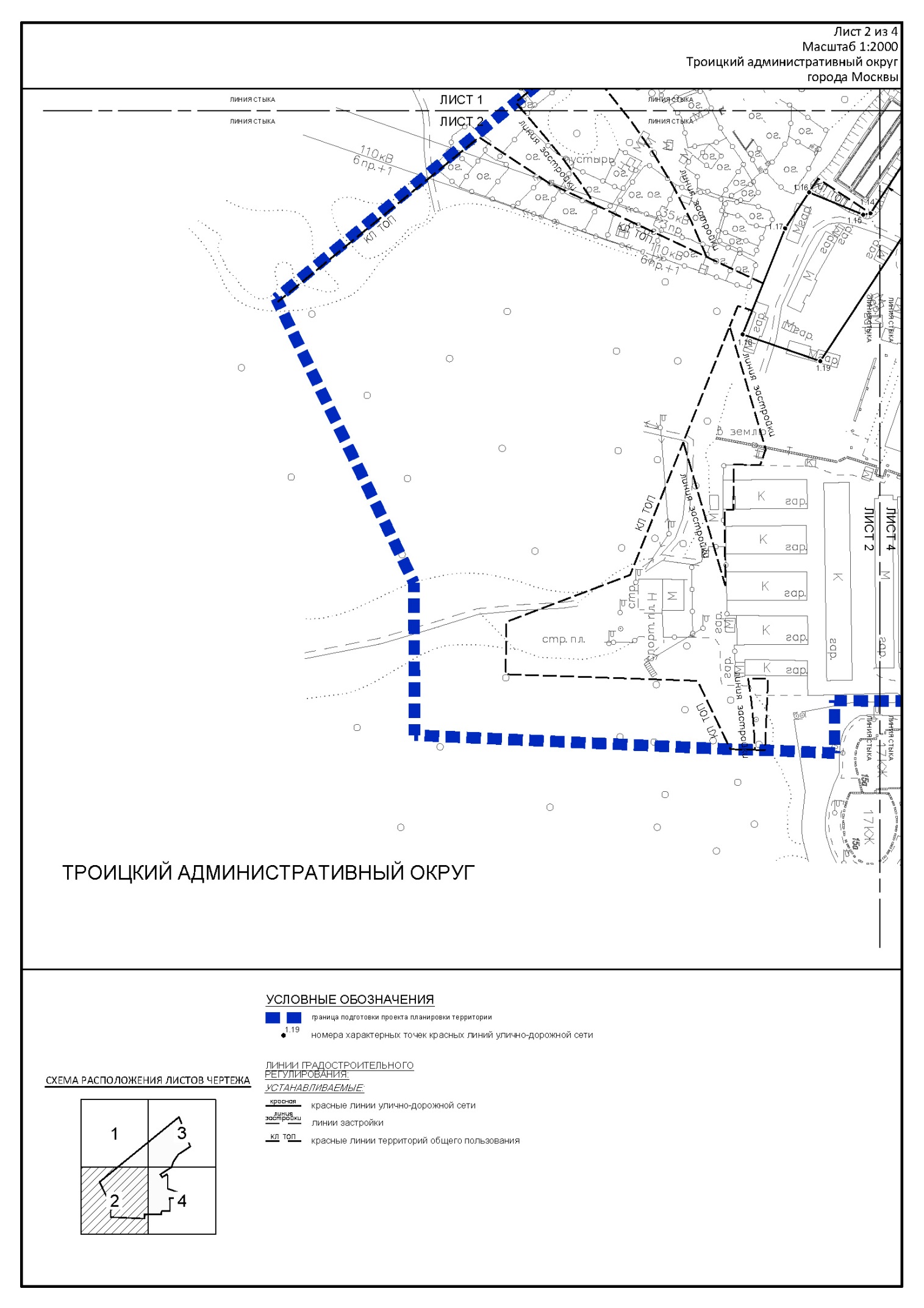 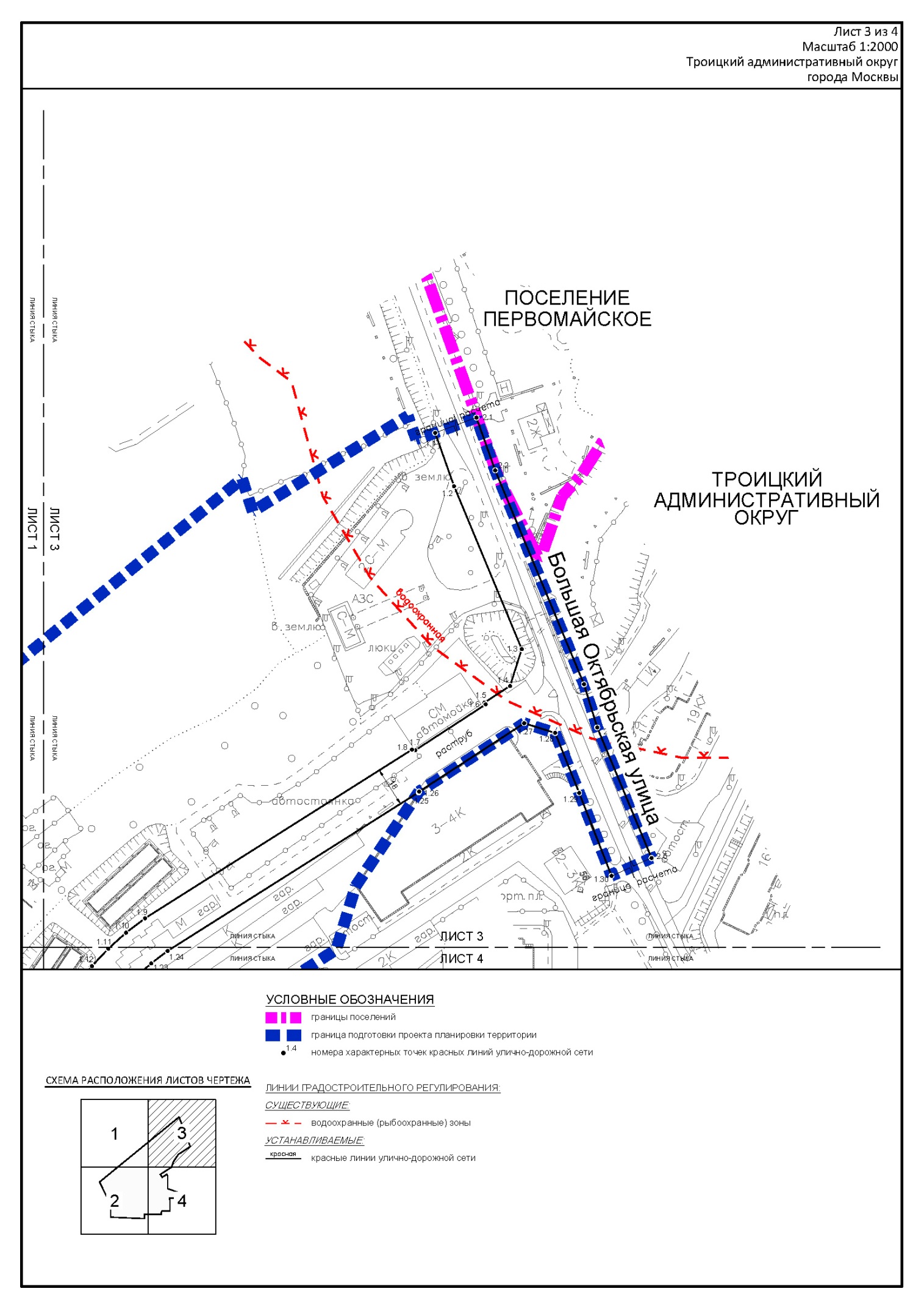 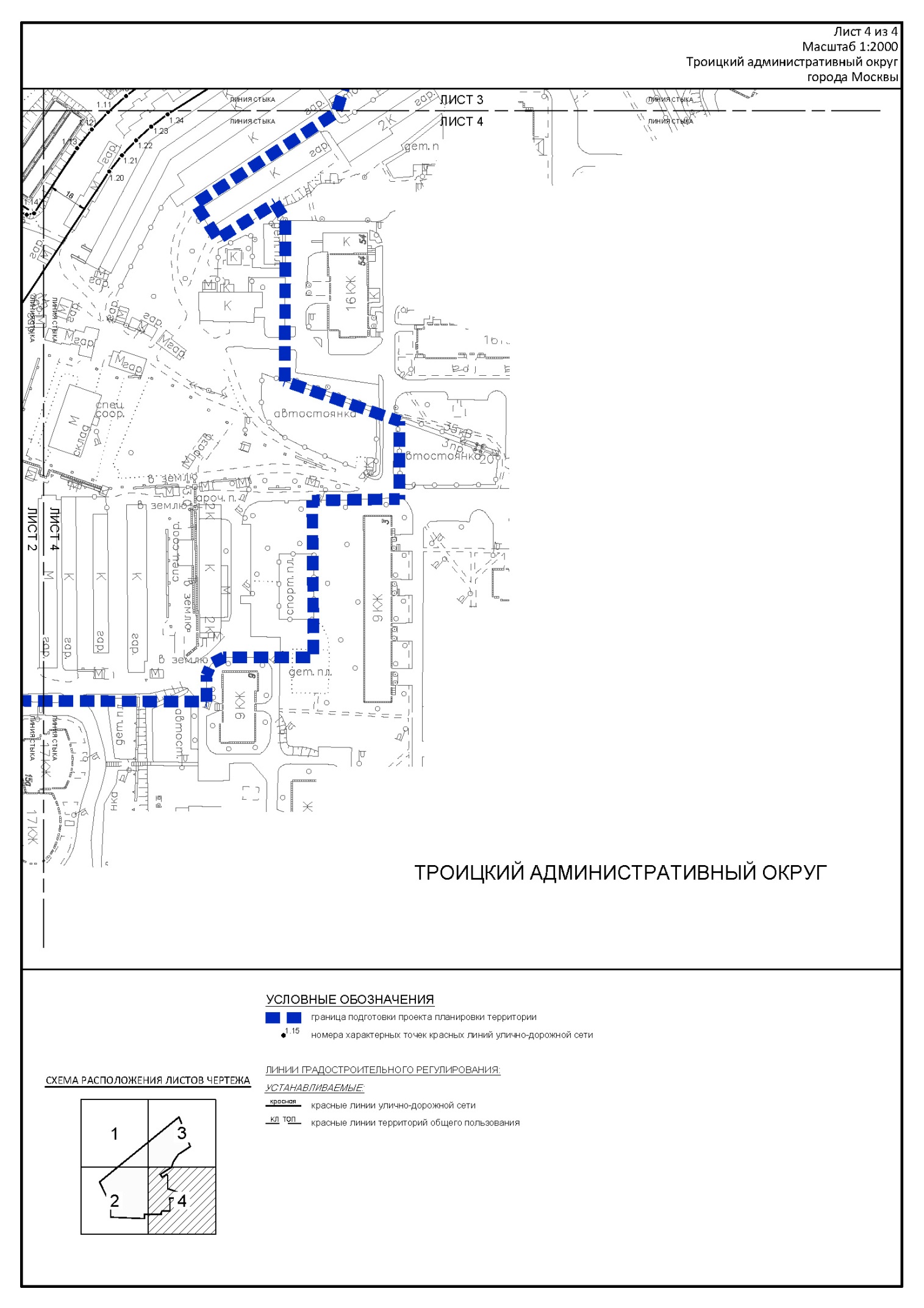 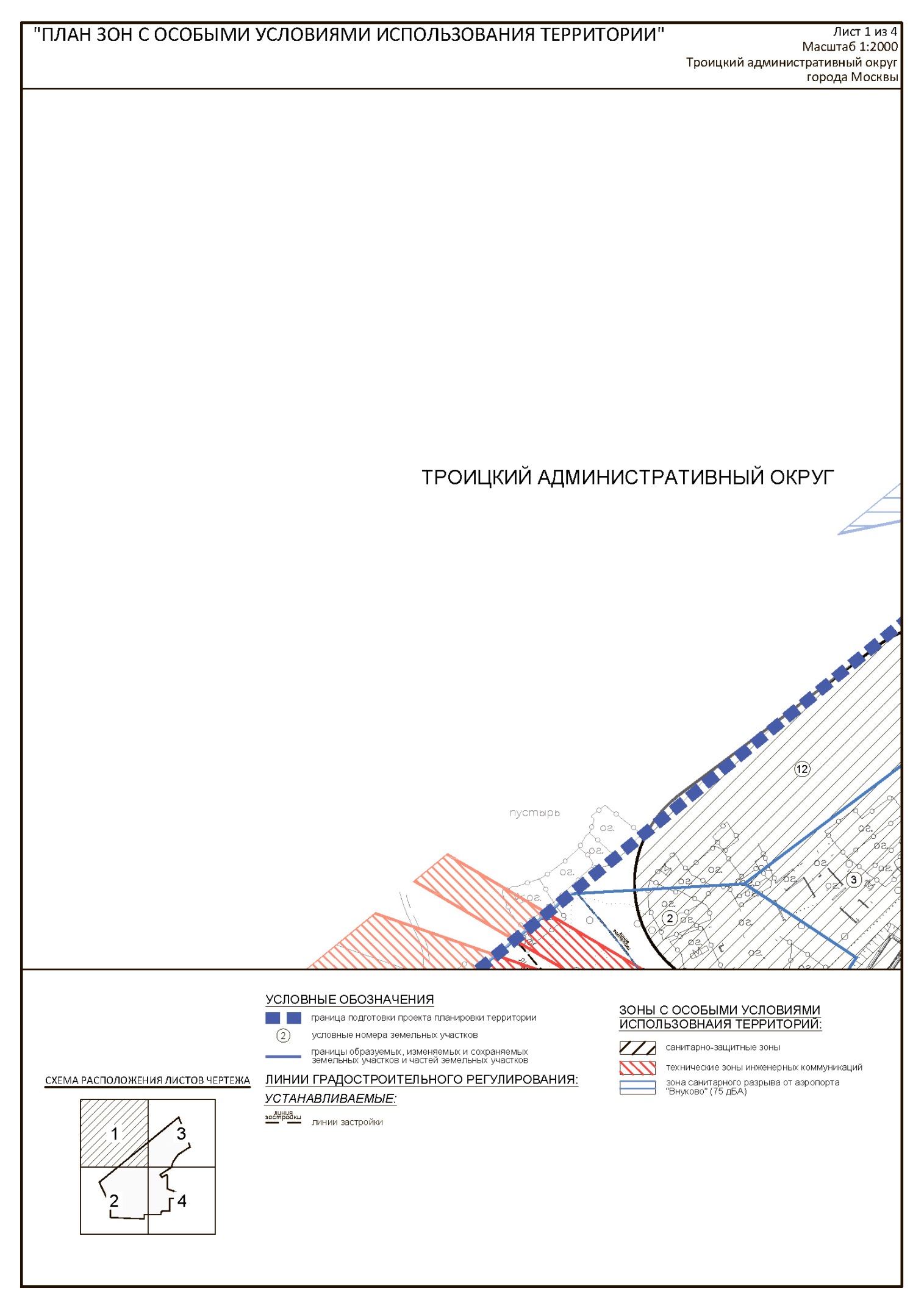 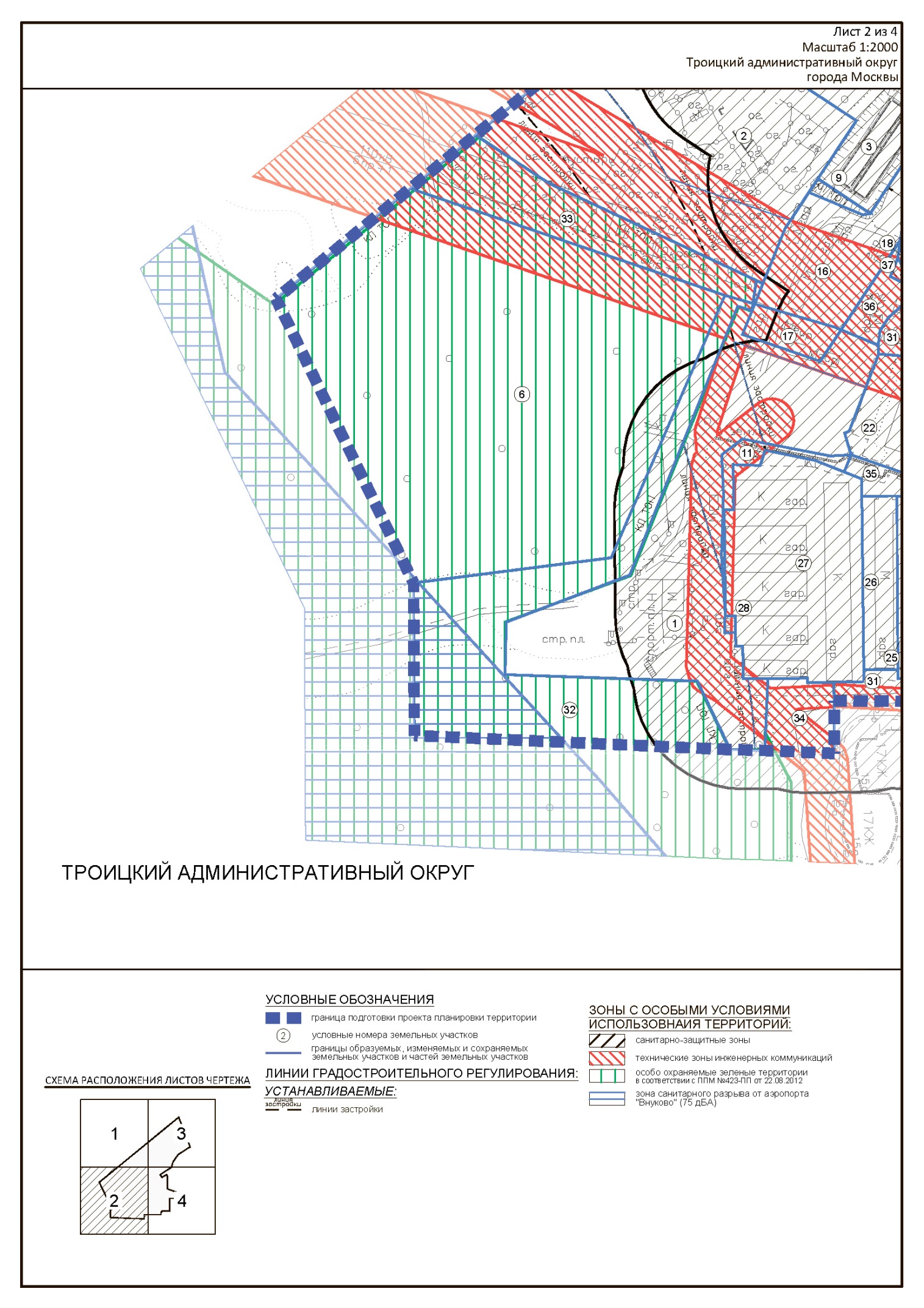 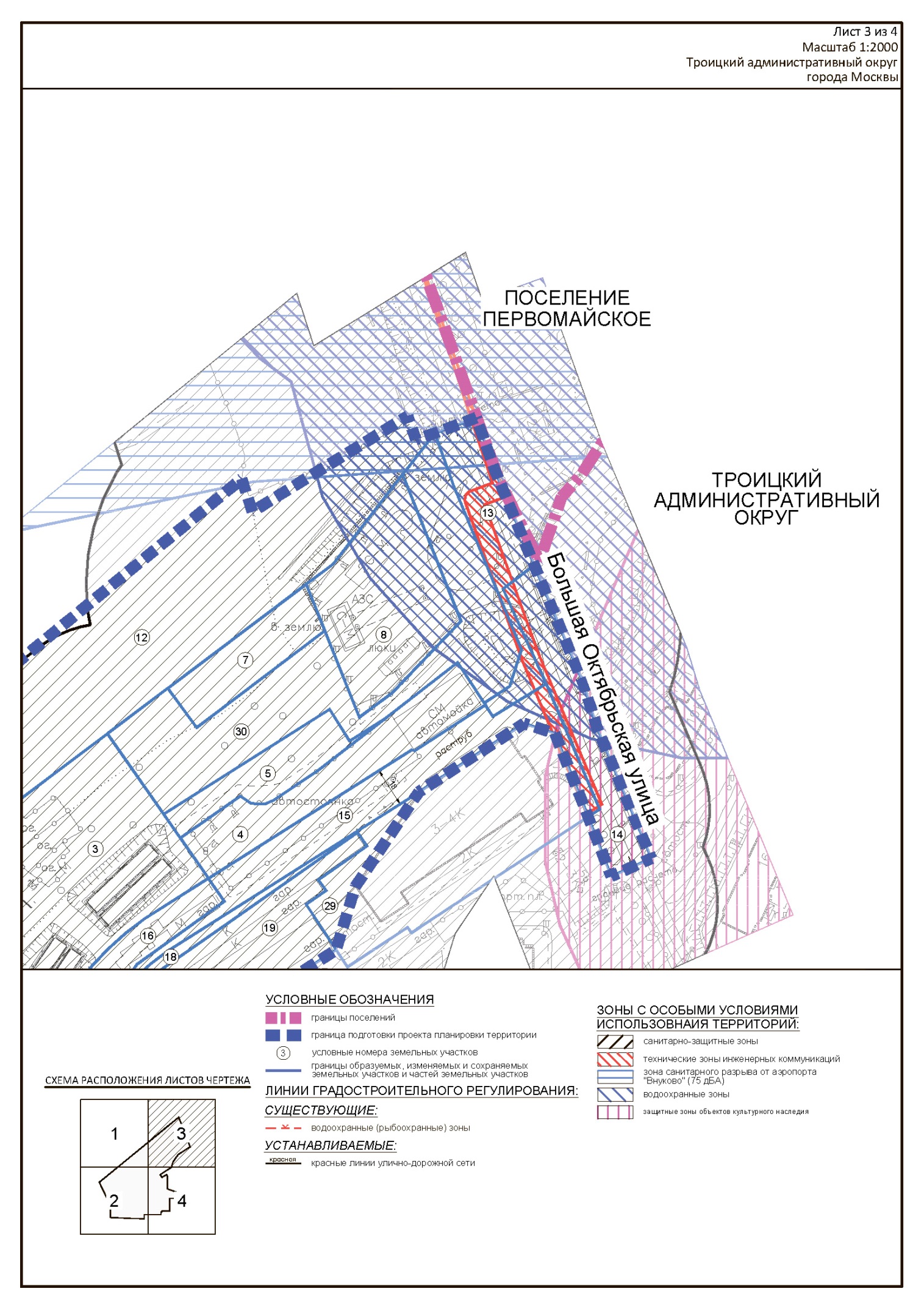 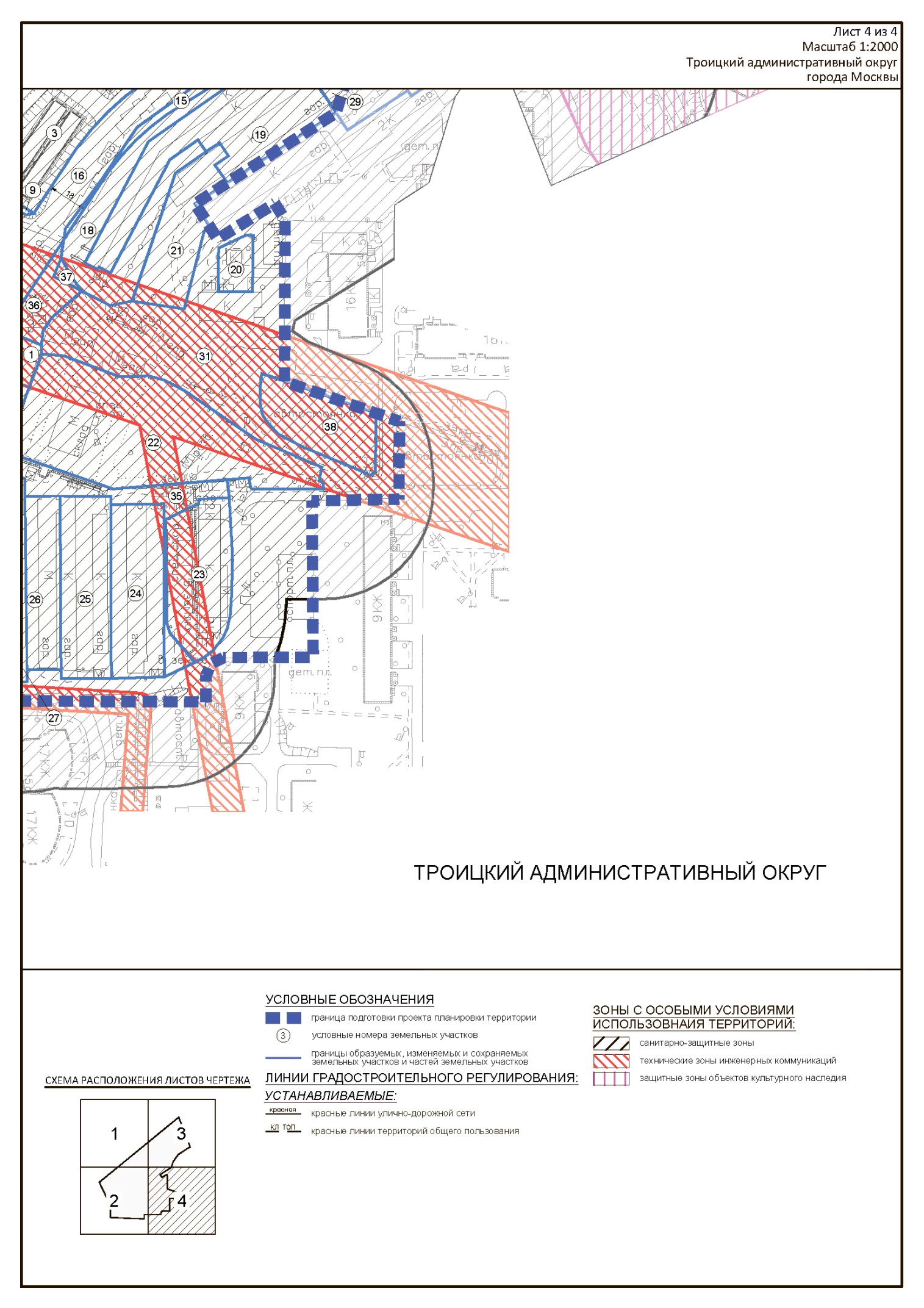 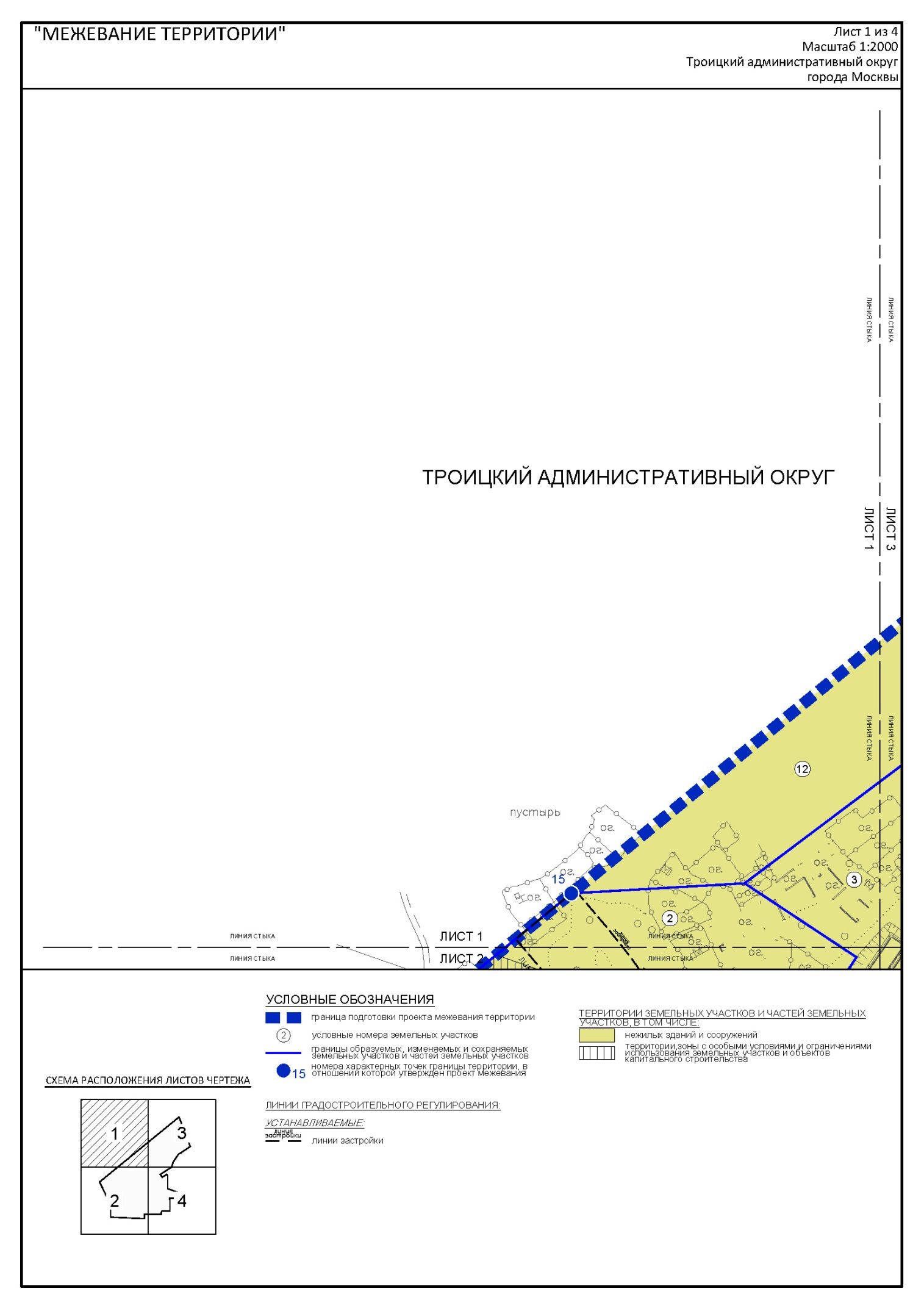 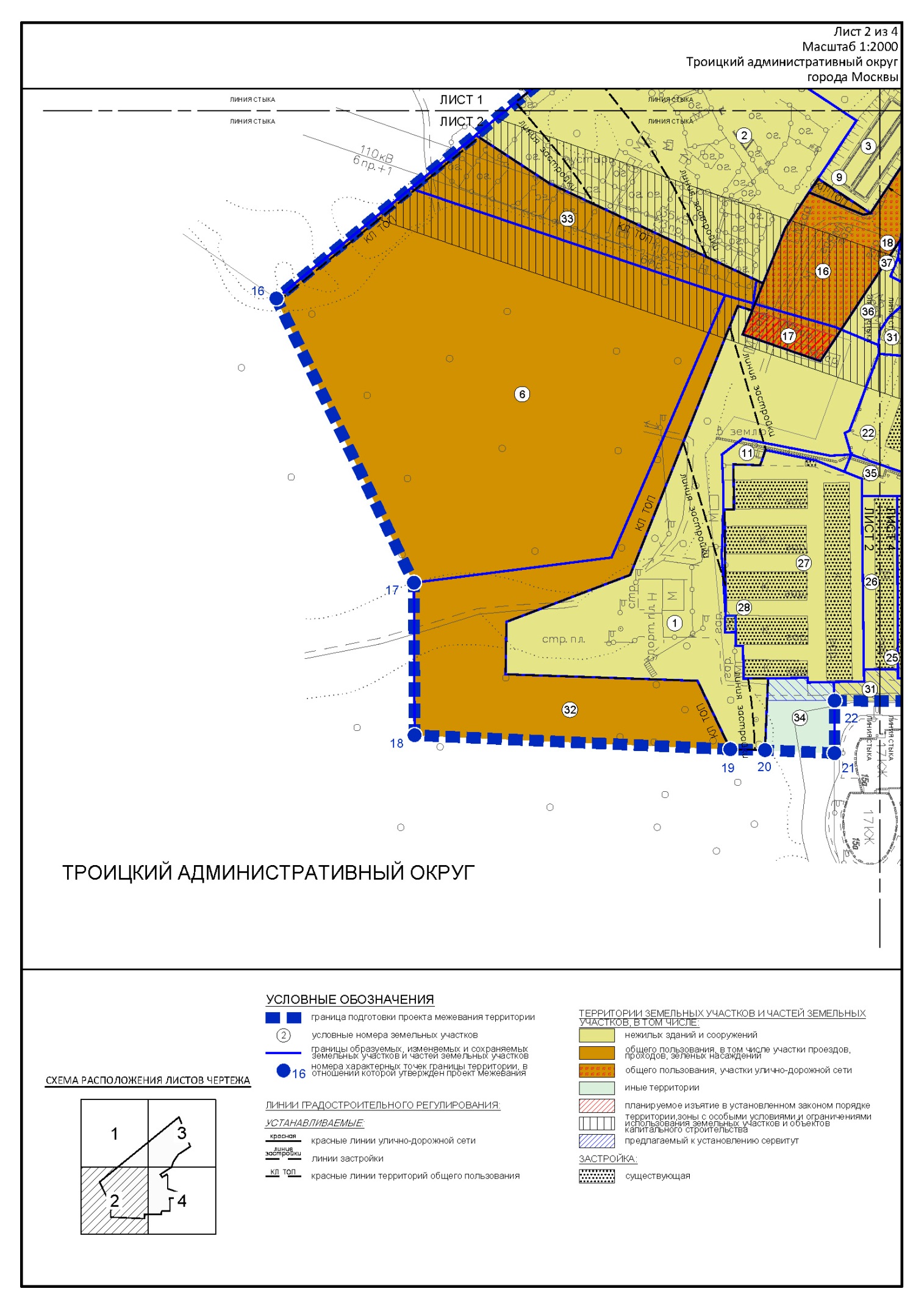 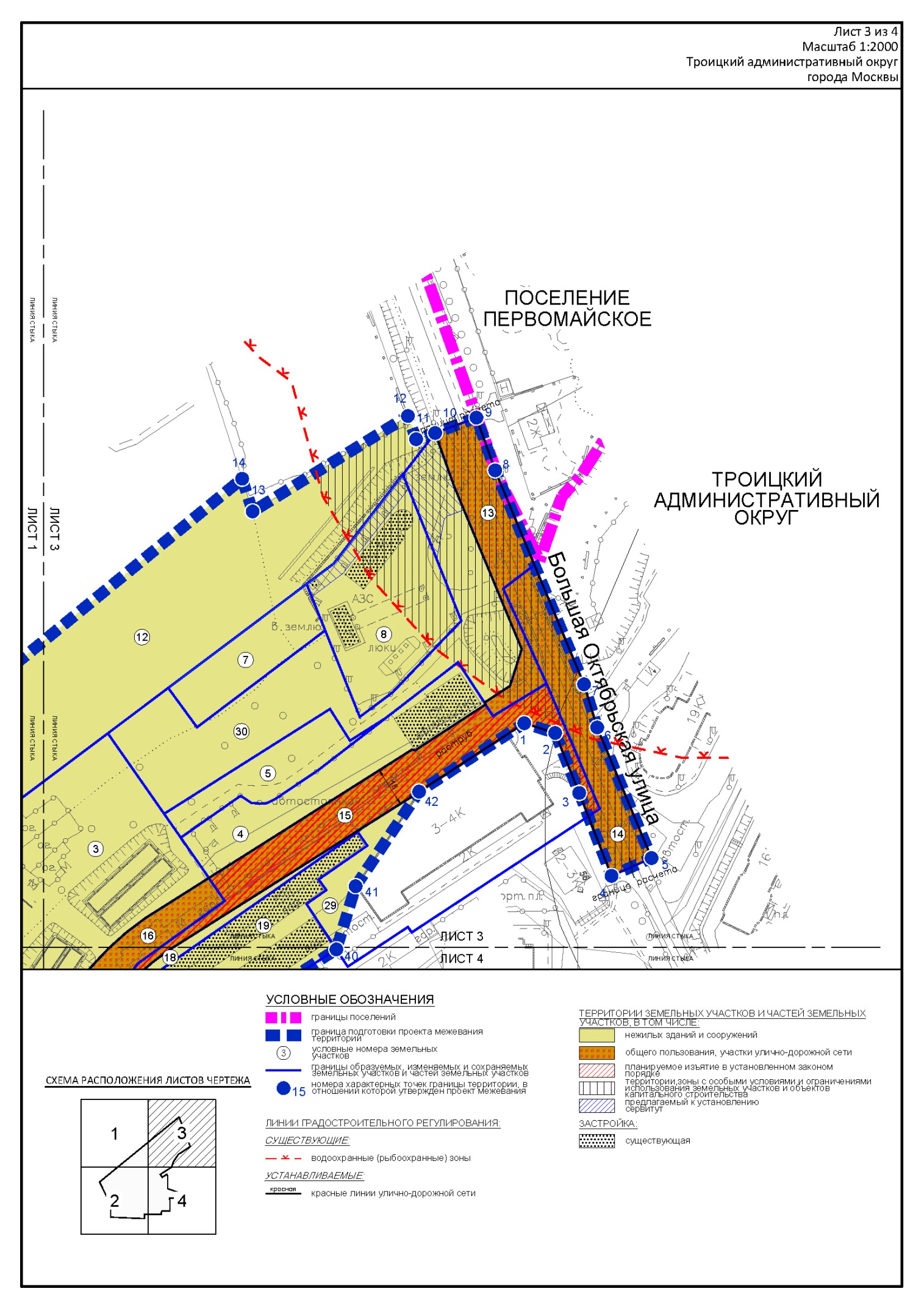 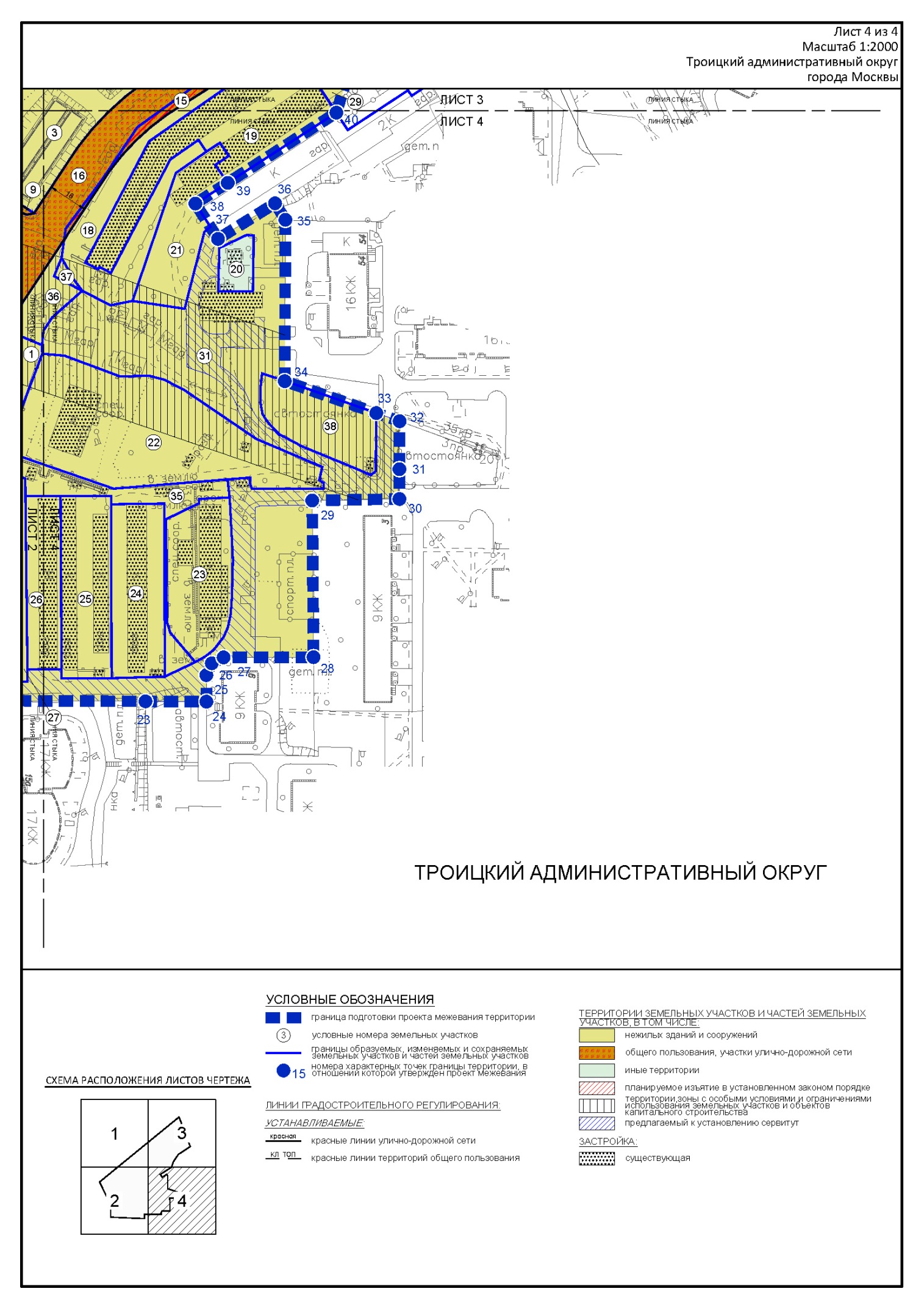 От  24.12.2019№1509№ участка (зоны) на плане№ объекта на планеКоды видов разрешенного использования земельных участков и объектов капитального строительства (описание в соответствии с постановлением Правительства Москвы от 28.03.2017 № 120-ПП «Об утверждении правил землепользования и застройки города Москвы»)Площадь участка, гаПредельные параметры участкаПредельные параметры участкаПредельные параметры участкаНаименование объектаПоказатели объектаПоказатели объектаПоказатели объектаПоказатели объекта№ участка (зоны) на плане№ объекта на планеКоды видов разрешенного использования земельных участков и объектов капитального строительства (описание в соответствии с постановлением Правительства Москвы от 28.03.2017 № 120-ПП «Об утверждении правил землепользования и застройки города Москвы»)Площадь участка, гаПлотность застройки, тыс.кв.м/гаВысота, мЗастроенность, %Наименование объектаСуммарная поэтажная наземная площадь в габаритах наружных стен, тыс.кв.мИспользование подземного пространстваГостевые, приобъектные автостоянки (наземные), машино-местПримечание, Емкость / Мощность12345678910111211.15.1.2, 5.1.3 1,0301,5015-Лыжная база с вспомогательными помещениями для хранения мототехники и инвентаря1,545технические помещения 93-22.15.1.2, 5.1.3 1,0803,0825-Физкультурно-оздоровительный комплекс со спортивными залами3,326технические помещения 55-33.13.1.10,870-15-Инженерный объект (очистные сооружения)----42.7.1.0, 4.9.0, 4.9.1.3, 4.9.1.40,280Ф1Ф1Ф1-----52.7.1.0, 4.9.0, 4.9.1.3, 4.9.1.40,150Ф1Ф1Ф1-----74.9.1.3, 4.9.1.40,170Ф1Ф1Ф1-----84.9.1.1, 4.9.1.3, 4.9.1.40,400Ф1Ф1Ф1-----912.0.1, 12.0.20,010--------1012.0.1, 12.0.20,002--------114.9.00,050Ф1Ф1Ф1-----1312.0.20,190000-----1412.0.20,225000-----1512.0.20,353000-----1612.0.20,410000-----1712.0.20,060000-----184.9.00,200Ф1Ф1Ф1-----194.9.00,340Ф1Ф1Ф1-----202.1.0, 2.2.0, 2.1.1.0, 2.5.0, 2.6.0, 2.7.1.0, 3.5.1.0, 3.8.1, (2.7.0, 4.5.0, 4.9.0, 5.1.2, 5.1.3)0,040Ф1Ф1Ф1-----214.9.00,146Ф1Ф1Ф1-----222.1.0, 2.2.0, 2.1.1.0, 2.5.0, 2.6.0, 2.7.1.0, 3.5.1.0, 3.8.1, (2.7.0, 4.5.0, 4.9.0, 5.1.2, 5.1.3)0,510Ф1Ф1Ф1-----232.7.1.0, 3.1.1, 4.9.00,190Ф1Ф1Ф1-----242.7.1.0, 3.1.1, 4.9.00,190Ф1Ф1Ф1-----252.7.1.0, 3.1.1, 4.9.00,190Ф1Ф1Ф1-----262.7.1.0, 3.1.1, 4.9.00,120Ф1Ф1Ф1-272.7.1.0, 3.1.1, 4.9.00,590Ф1Ф1Ф1----2828.15.1.3, 5.1.2, 12.0.20,0041,515-Объект спортивного назначения0,0061--294.9.0, 4.9.1.3, 4.9.1.40,080Ф1Ф1Ф1-----302.7.1.0, 3.1.1, 4.9.0, 4.9.1.1, 4.9.1.3, 4.9.1.4, 5.1.2, 12.0.20,670000-----312.7.1.01,034Ф1Ф1Ф1-----325.1.3, 5.1.2, 12.0.20,800Ф1Ф1Ф1-----335.1.3, 5.1.2, 12.0.20,310Ф1Ф1Ф1-----345.1.3, 5.1.2, 12.0.20,100Ф1Ф1Ф1-----353.1.1, 4.9.00,120Ф1Ф1Ф1-----363.1.10,060Ф1Ф1Ф1-----373.1.10,006000-----384.9.00,140Ф1Ф1Ф1-----№ точкиКоординаты, мКоординаты, м№ точкиКоординаты, мКоординаты, м№ точкиXY№ точкиXYУстанавливаемые красные линии улично-дорожной сетиУстанавливаемые красные линии улично-дорожной сетиУстанавливаемые красные линии улично-дорожной сетиУстанавливаемые красные линии улично-дорожной сетиУстанавливаемые красные линии улично-дорожной сетиУстанавливаемые красные линии улично-дорожной сети1.1-12714,9821-19287,35591.19-12920,0074-19634,73451.2-12706,3961-19311,52681.20-12863,0740-19548,58691.3-12675,6606-19385,51441.21-12857,2958-19541,27351.4-12680,9611-19402,24811.22-12850,9196-19534,47501.5-12692,5921-19409,81451.23-12843,9913-19528,24021.6-12692,0440-19410,65101.24-12836,5605-19522,61371.7-12724,0626-19431,48041.25-12722,5010-19450,56341.8-12725,5181-19431,17871.26-12722,2914-19450,25091.9-12846,8183-19507,80301.27-12674,5151-19419,17051.10-12855,4651-19514,35011.28-12660,4803-19423,61621.11-12863,5271-19521,60521.29-12649,5561-19450,85751.12-12870,9467-19529,51621.30-12634,8583-19488,50261.13-12877,6705-19538,02631.14-12897,2121-19567,59542.1-12696,2355-19280,38071.15-12900,5362-19568,23362.2-12687,7253-19304,33831.16-12925,1555-19558,06532.3-12647,3602-19401,50631.17-12935,9937-19574,45192.4-12641,3756-19421,08901.18-12955,2800-19622,58102.5-12616,6783-19480,4239Назначение территории№ участка на планеКоды видов разрешенногоиспользования земельных участкови объектов капитальногостроительстваПлощадь земельного участка, гаВозможные способы образования земельного участкаВид ограничения, обременения на земельном участке, площадь, гаПримечание1234567Участки нежилых зданий, сооружений15.1.2, 5.1.3 1,030Раздел, объединениеОхранная зона ЛЭП - 0,0722Образуется путем раздела земельного участка с кадастровым номером 77:19:0000000:923 с изъятием под улично-дорожную сеть, объединения земельного участка с кадастровым номером 77:19:0000000:923 и земель неразграниченной собственностиУчастки нежилых зданий, сооружений25.1.2, 5.1.3 1,080ОбразованиеОхранная зона ЛЭП - 0,3307Образуется из земель неразграниченной собственностиУчастки нежилых зданий, сооружений33.1.10,870Образование-Образуется из земель неразграниченной собственностиУчастки нежилых зданий, сооружений42.7.1.0, 4.9.0, 4.9.1.3, 4.9.1.40,280Раздел, объединение-Образуется путем раздела земельного участка с кадастровым номером 50:54:0020301:29 с изъятием части участка под улично-дорожную сеть; объединения земельного участка с кадастровым номером 50:54:0010101:11 и части земельного участка с кадастровым номером 50:54:0020301:29Участки нежилых зданий, сооружений52.7.1.0, 4.9.0, 4.9.1.3, 4.9.1.40,150Образование-Образуется из земель неразграниченной собственностиУчастки нежилых зданий, сооружений74.9.1.3, 4.9.1.40,1670--Сохраняемый земельный участок с кадастровым номером 50:54:0010101:12Участки нежилых зданий, сооружений84.9.1.1, 4.9.1.3, 4.9.1.40,4000-Водоохранная зона - 0,1835Сохраняемый земельный участок с кадастровым номером 50:54:0010101:5;
Сервитут прохода, проезда к участку № 7 - 0,0399 гаУчастки нежилых зданий, сооружений114.9.00,050ОбразованиеОбразуется из земель неразграниченной собственностиУчастки нежилых зданий, сооружений12Ф - фактическое использование21,550-Водоохранная зона - 0,1300Часть сохраняемого земельного участка с кадастровым номером 50:54:0010101:2Участки нежилых зданий, сооружений184.9.00,200РазделОхранная зона ЛЭП - 0,0349Образуется путем раздела земельного участка с кадастровым номером 50:54:0020301:20Участки нежилых зданий, сооружений194.9.00,3435--Сохраняемый земельный участок с кадастровым номером 50:54:0020301:10Участки нежилых зданий, сооружений214.9.00,1461-Охранная зона ЛЭП - 0,0137Сохраняемый земельный участок с кадастровым номером 50:54:0020301:11Участки нежилых зданий, сооружений222.1.0, 2.2.0, 2.1.1.0, 2.5.0, 2.6.0, 2.7.1.0, 3.5.1.0, 3.8.1, (2.7.0, 4.5.0, 4.9.0, 5.1.2, 5.1.3)0,5129-Охранная зона ЛЭП - 0,2262Сохраняемый земельный участок с кадастровым номером 50:54:0020302:1Участки нежилых зданий, сооружений232.7.1.0, 3.1.1, 4.9.00,1895--Сохраняемый земельный участок с кадастровым номером 50:54:0020302:25Участки нежилых зданий, сооружений242.7.1.0, 3.1.1, 4.9.00,1900--Сохраняемый земельный участок с кадастровым номером 50:54:0020302:10Участки нежилых зданий, сооружений252.7.1.0, 3.1.1, 4.9.00,1891--Сохраняемый земельный участок с кадастровым номером 50:54:0020302:11Участки нежилых зданий, сооружений262.7.1.0, 3.1.1, 4.9.00,1240--Сохраняемый земельный участок с кадастровым номером 50:54:0020302:14Участки нежилых зданий, сооружений272.7.1.0, 3.1.1, 4.9.00,5900--Сохраняемый земельный участок с кадастровым номером 50:54:0010101:1Участки нежилых зданий, сооружений285.1.3, 5.1.2, 12.0.20,0036--Сохраняемый земельный участок с кадастровым номером 50:54:0010101:13Участки нежилых зданий, сооружений294.9.0, 4.9.1.3, 4.9.1.40,080Раздел-Образуется путем раздела земельного участка с кадастровым номером 50:54:0020301:7Участки нежилых зданий, сооружений302.7.1.0, 3.1.1, 4.9.0, 4.9.1.1, 4.9.1.3, 4.9.1.4, 5.1.2, 12.0.20,670ОбразованиеВодоохранная зона - 0,2467Образуется из земель неразграниченной собственности
Сервитут прохода, проезда к участку № 7,8 - 0,0703 гаУчастки нежилых зданий, сооружений312.7.1.01,034ОбразованиеОхранная зона ЛЭП - 0,4699Образуется из земель неразграниченной собственности;
Сервитут прохода, проезда к участкам №№ 20-26, 35,38 - 0,4314 гаУчастки нежилых зданий, сооружений353.1.1, 4.9.00,120Образование-Образуется из земель неразграниченной собственностиУчастки нежилых зданий, сооружений363.1.10,060ОбразованиеОхранная зона ЛЭП - 0,0600Образуется из земель неразграниченной собственностиУчастки нежилых зданий, сооружений373.1.10,006ОбразованиеОхранная зона ЛЭП - 0,0060Образуется из земель неразграниченной собственностиУчастки нежилых зданий, сооружений384.9.00,1390-Охранная зона ЛЭП - 0,1400Сохраняемый земельный участок с кадастровым номером 50:54:0020301:17Итого нежилых зданий, сооружений:Итого нежилых зданий, сооружений:Итого нежилых зданий, сооружений:10,1747---Участки общего пользования6Ф - фактическое использование22,330ОбразованиеОхранная зона ЛЭП - 0,2999Образуется из земель неразграниченной собственностиУчастки общего пользования912.0.1, 12.0.20,010Образование-Образуется из земель неразграниченной собственностиУчастки общего пользования1012.0.1, 12.0.20,002ОбразованиеОхранная зона ЛЭП - 0,0020Образуется из земель неразграниченной собственностиУчастки общего пользования1312.0.20,190ОбразованиеВодоохранная зона - 0,1857Образуется из земель неразграниченной собственностиУчастки общего пользования1412.0.20,225ОбразованиеВодоохранная зона - 0,1229
Защитная зона объекта культурного наследия - 0,1324Образуется из земель неразграниченной собственностиУчастки общего пользования1512.0.20,350Раздел, объединениеВодоохранная зона - 0,0186
Защитная зона объекта культурного наследия - 0,0242Образуется путем раздела земельных участков с кадастровыми номерами 50:54:0020301:29, 50:54:0020301:7, 50:54:0020301:20 с изъятием части земельных участков под улично-дорожную сеть; объединение частей земельных участков с кадастровыми номерами  50:54:0020301:29, 50:54:0020301:7, 50:54:0020301:20 и земель неразграниченной собственности, улично-дорожная сеть - 0,3317 гаУчастки общего пользования1612.0.20,410ОбразованиеОхранная зона ЛЭП - 0,1793Образуется из земель неразграниченной собственностиУчастки общего пользования1712.0.20,060Раздел, объединениеОхранная зона ЛЭП - 0,0600Образуется путем раздела земельного участка с кадастровым номером 77:19:0000000:923 и объединения земельного участка с кадастровым номером 77:19:0000000:923 с землями неразграниченной собственности,  изъятие участков под улично-дорожную сеть - 0,0478 гаУчастки общего пользования325.1.3, 5.1.2, 12.0.20,800ОбразованиеОбразуется из земель неразграниченной собственностиУчастки общего пользования335.1.3, 5.1.2, 12.0.20,310ОбразованиеОхранная зона ЛЭП - 0,3100Образуется из земель неразграниченной собственностиИтого участки общего пользования:Итого участки общего пользования:4,687Иные участки202.1.0, 2.2.0, 2.1.1.0, 2.5.0, 2.6.0, 2.7.1.0, 3.5.1.0, 3.8.1, (2.7.0, 4.5.0, 4.9.0, 5.1.2, 5.1.3)0,0364--Сохраняемый земельный участок с кадастровым номером 50:54:0020301:14Иные участки345.1.3, 5.1.2, 12.0.20,105Образование-Образуется из земель неразграниченной собственности;
Сервитут прохода, проезда к участкам №№ 1, 27 - 0,0284 гаИтого участки общего пользования:Итого участки общего пользования:Итого участки общего пользования:0,1414---ВСЕГО:ВСЕГО:ВСЕГО:15,0031---№№XY№№XY№№XY1-12674,5151-19419,170516-13167,1299-19606,279931-12731,2200-19683,80002-12660,4803-19423,616217-13104,6470-19735,377232-12731,1333-19662,03253-12649,5561-19450,857518-13104,3335-19804,622233-12741,7401-19658,32004-12634,8583-19488,502619-12960,8900-19811,000034-12783,3251-19643,83555-12616,6783-19480,423920-12945,1400-19811,420035-12783,0129-19570,55206-12641,3756-19421,089021-12913,5700-19812,766336-12787,7240-19563,06187-12647,3602-19401,506322-12913,5300-19788,940037-12813,6400-19579,22008-12687,7253-19304,338323-12846,5800-19789,250038-12823,9100-19563,18009-12696,2355-19280,380724-12818,9054-19789,378139-12809,2300-19553,760010-12714,9821-19287,355925-12818,9400-19777,330040-12759,8700-19521,890011-12723,6453-19290,200526-12816,4700-19771,970041-12751,1183-19493,205512-12727,3802-19279,649927-12811,1300-19769,290042-12722,2914-19450,250913-12797,9100-19323,010028-12770,2500-19769,18001-12674,5151-19419,170514-12802,6913-19308,133529-12770,8300-19698,030015-13033,1400-19496,470030-12731,2200-19697,3359